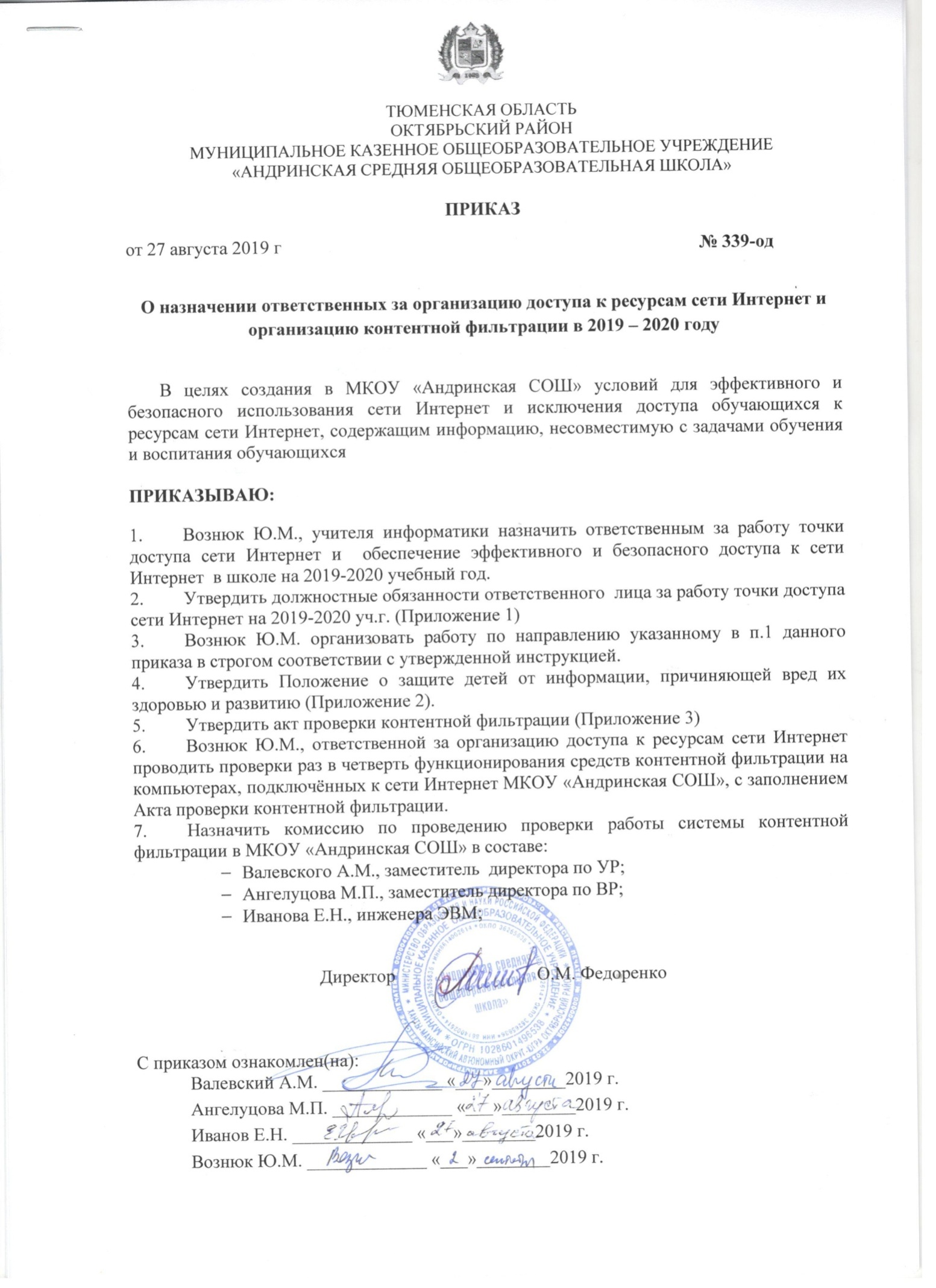 Приложение 1к приказу № 339-од от 27.08.2019 г.ДОЛЖНОСТНЫЕ ОБЯЗАННОСТИ ответственного за работу точки доступа к сети интернет на 2019 - 2020 учебный год 1. ОБЩИЕ ПОЛОЖЕНИЯ1.1. Ответственный за работу точки доступа к Интернету назначается приказом руководителя образовательного учреждения.1.2. Непосредственным руководителем ответственного за работу точки доступа к Интернету является заместитель руководителя (курирующий вопросы безопасности).1.3. Ответственный за работу точки доступа к Интернету в своей деятельности руководствуется:– Конституцией Российской Федерации;– Федеральным законом от 29.12.2012 № 273-ФЗ "Об образовании в Российской Федерации";– Федеральным законом от 29.12.2010 № 436-ФЗ "О защите детей от информации, причиняющей вред их здоровью и развитию";– Федеральным законом от 27.07.2006 № 152-ФЗ "О персональных данных";– иными нормативными правовыми актами, действующими на территории РФ;– правилами по охране труда и пожарной безопасности;– уставом и локальными нормативными актами ОУ;– настоящими должностными обязанностями.2. ДОЛЖНОСТНЫЕ ОБЯЗАННОСТИОтветственный за работу точки доступа к Интернету обеспечивает доступ работников и учащихся образовательного учреждения к Интернету, а именно:– следит за состоянием компьютерной техники и Интернет-канала точки доступа к Интернету. В случае необходимости инициирует обращение в ремонтную организацию или поставщику Интернет-услуг. Контролирует проведение ремонтных работ;– ведет учет пользователей точки доступа к Интернету. В случае необходимости лимитирует время работы пользователя в Интернете;– оказывает помощь пользователям точки доступа к Интернету во время сеансов работы в Сети;– участвует в организации повышения квалификации работников образовательного учреждения по использованию Интернета в профессиональной деятельности;– организует оформление стендов наглядными материалами по тематике Интернета (советами по работе с программным обеспечением (браузером, электронной почтой), обзором интересных Интернет-ресурсов, новостями педагогического Интернет-сообщества и т.п.);– осуществляет регулярное обновление антивирусного программного обеспечения;– контролирует проверку пользователями внешних электронных носителей информации (дискет, CD-ROM, флеш-накопителей) на отсутствие вирусов;– следит за приходящей корреспонденцией на адрес электронной почты образовательного учреждения;– принимает участие в создании и актуализации веб-страницы образовательного учреждения;– сообщает своему непосредственному руководителю либо руководителю образовательного учреждения о фактах нарушения пользователями точки доступа к Интернету правил техники безопасности, пожарной безопасности, использования Интернета, а также правил внутреннего трудового распорядка образовательного учреждения.3. ПРАВА3.1. Ответственный за работу точки доступа к Интернету имеет право:– получать от администрации образовательного учреждения информацию, необходимую для осуществления своей деятельности;– участвовать в административных совещаниях при обсуждении вопросов, связанных с использованием Интернета в образовательном процессе и управлении образовательным учреждением;– представлять на рассмотрение руководителя образовательного учреждения предложения по вопросам своей деятельности;– отдавать распоряжения пользователям точки доступа к Интернету в рамках своей компетенции;– повышать свою квалификацию.4. ОТВЕТСТВЕННОСТЬ4.1. Ответственный за работу точки доступа к Интернету несет ответственность за:– надлежащее и своевременное исполнение обязанностей, возложенных на него настоящими должностными обязанностями;– соблюдение правил техники безопасности, пожарной безопасности и использования Интернета в образовательном учреждении;– состояние делопроизводства по вверенному ему направлению работы.С должностными обязанностями ознакомлена: _____________/Вознюк Ю.М./дата ознакомления    «___» _____________ 2019 г.Приложение № 2 к приказу № 339  от 27.08.2019 гПОЛОЖЕНИЕо защите детей от информации, причиняющей вред их здоровью и развития1. Общие положения1.1. Настоящее Положение разработано в соответствии с Конституцией РФ, Федеральными законами от 29 декабря 2010 года № 436-ФЗ «О защите детей от информации, причиняющей вред их здоровью и развитию»,  Федеральный закон от 1 мая 2019 г. N 93-Ф3 "О внесении изменений в Федеральный закон "О защите детей от информации, причиняющей вред их здоровью и развитию" и отдельные законодательные акты Российской Федерации", от 27 июля 2006 года № 149-ФЗ «Об информации, информационных технологиях и о защите информации», Приказом Федеральной служба по техническому и экспортному контролю от 18 февраля 2013 г. № 21 «Об утверждении состава и содержания организационных и технических мер по обеспечению безопасности персональных данных при их обработке в информационных системах персональных данных», приказом Министерства связи и массовых коммуникаций РФ от 16 июня 2014 г. N 161 «Об утверждении требований к административным и организационным мерам, техническим и программно-аппаратным средствам защиты тетей от информации, причиняющей вред их здоровью и (или) развитию, для обеспечения административных и организационных мер по защите детей от информации, причиняющей вред их здоровью и развитию.1.2. К информации, причиняющей вред здоровью и (или) развитию детей, относится информация: запрещенная для распространения среди детей; распространение которой среди детей определенных возрастных категорий ограничено.1.2.1. К информации, запрещенной для распространения среди детей, относится информация:побуждающая детей к совершению действий, представляющих угрозу их жизни и (или) здоровью, в том числе к причинению вреда своему здоровью, самоубийству;способная вызвать у детей желание употребить наркотические средства, психотропные и (или) одурманивающие вещества, табачные изделия, алкогольную и спиртосодержащую продукцию, пиво и напитки, изготавливаемые на его основе, принять участие в азартных играх, заниматься проституцией, бродяжничеством или попрошайничеством;обосновывающая или оправдывающая допустимость насилия и (или) жестокости либо побуждающая осуществлять насильственные действия по отношению к людям или животным, за исключением случаев, предусмотренных настоящим Федеральным законом;отрицающая семейные ценности и формирующая неуважение к родителям и (или) другим членам семьи; оправдывающая противоправное поведение; содержащая нецензурную брань; содержащая информацию порнографического характера.1.2.2. К информации, распространение которой среди детей определенных возрастных категорий ограничено, относится информация:представляемая в виде изображения или описания жестокости, физического и (или) психического насилия, преступления или иного антиобщественного действия;вызывающая у детей страх, ужас или панику, в том числе представляемая в виде изображения или описания в унижающей человеческое достоинство форме ненасильственной смерти, заболевания, самоубийства, несчастного случая, аварии или катастрофы и (или) их последствий; представляемая в виде изображения или описания половых отношений между мужчиной и женщиной; содержащая бранные слова и выражения, не относящиеся к нецензурной брани.2. Классификация информационной продукции 2.1. Классификация информационной продукции осуществляется по следующим категориям: информационная продукция для детей, не достигших возраста шести лет; информационная продукция для детей в возрасте от шести до двенадцати лет; информационная продукция для детей в возрасте от двенадцати до шестнадцати лет; информационная продукция для детей в возрасте от шестнадцати до восемнадцати лет; информационная продукция, запрещенная для распространения среди детей (п. 1.2.1. настоящего Положения).2.1.1. К информационной продукции для детей, не достигших возраста шести лет, может быть отнесена информационная продукция, содержащая информацию, не причиняющую вреда здоровью и (или) развитию детей (в том числе информационная продукция, содержащая оправданные ее жанром и (или) сюжетом эпизодические ненатуралистические изображение или описание физического и (или) психического насилия (за исключением сексуального насилия) при условии торжества добра над злом и выражения сострадания к жертве насилия и (или) осуждения насилия).2.1.2. К информационной продукции для детей в возрасте от шести до двенадцати лет, может быть отнесена информационная продукция, предусмотренная п.2.1.1. настоящего Положения, а также информационная продукция, содержащая оправданные ее жанром и (или) сюжетом: кратковременные и ненатуралистические изображение или описание заболеваний человека (за исключением тяжелых заболеваний) и (или) их последствий в форме, не унижающей человеческого достоинства; ненатуралистические изображение или описание несчастного случая, аварии, катастрофы либо ненасильственной смерти без демонстрации их последствий, которые могут вызывать у детей страх, ужас или панику; не побуждающие к совершению антиобщественных действий и (или) преступлений эпизодические изображение или описание этих действий и (или) преступлений при условии, что не обосновывается и не оправдывается их допустимость и выражается отрицательное, осуждающее отношение к лицам, их совершающим.2.1.3. К информационной продукции для детей в возрасте от двенадцати до шестнадцати лет, может быть отнесена информационная продукция, предусмотренная п. 2.1.2.настоящего Положения, а также информационная продукция, содержащая оправданные ее жанром и (или) сюжетом: эпизодические изображение или описание жестокости и (или) насилия (за исключением сексуального насилия) без натуралистического показа процесса лишения жизни или нанесения увечий при условии, что выражается сострадание к жертве и (или) отрицательное, осуждающее отношение к жестокости, насилию (за исключением насилия, применяемого в случаях защиты прав граждан и охраняемых законом интересов общества или государства); изображение или описание, не побуждающие к совершению антиобщественных действий (в том числе к потреблению алкогольной и спиртосодержащей продукции, пива и напитков, изготавливаемых на его основе, участию в азартных играх, занятию бродяжничеством или попрошайничеством), эпизодическое упоминание (без демонстрации) наркотических средств, психотропных и (или) одурманивающих веществ, табачных изделий при условии, что не обосновывается и не оправдывается допустимость антиобщественных действий, выражается отрицательное, осуждающее отношение к ним и содержится указание на опасность потребления указанных продукции, средств, веществ, изделий; не эксплуатирующие интереса к сексу и не носящие возбуждающего или оскорбительного характера эпизодические ненатуралистические изображение или описание половых отношений между мужчиной и женщиной, за исключением изображения или описания действий сексуального характера.2.1.4. К информационной продукции для детей в возрасте от шестнадцати до восемнадцати лет, может быть отнесена информационная продукция, предусмотренная п. 2.1.3. настоящего Положения, а также информационная продукция, содержащая оправданные ее жанром и (или) сюжетом: изображение или описание несчастного случая, аварии, катастрофы, заболевания, смерти без натуралистического показа их последствий, которые могут вызывать у детей страх, ужас или панику; изображение или описание жестокости и (или) насилия (за исключением сексуального насилия) без натуралистического показа процесса лишения жизни или нанесения увечий при условии, что выражается сострадание к жертве и (или) отрицательное, осуждающее отношение к жестокости, насилию (за исключением насилия, применяемого в случаях защиты прав граждан и охраняемых законом интересов общества или государства); информация о наркотических средствах или о психотропных и (или) об одурманивающих веществах (без их демонстрации), об опасных последствиях их потребления с демонстрацией таких случаев при условии, что выражается отрицательное или осуждающее отношение к потреблению таких средств или веществ и содержится указание на опасность их потребления; отдельные бранные слова и (или) выражения, не относящиеся к нецензурной брани; не эксплуатирующие интереса к сексу и не носящие оскорбительного характера изображение или описание половых отношений между мужчиной и женщиной, за исключением изображения или описания действий сексуального характера.3. Деятельность общеобразовательной организации по обеспечению защиты детей от информации, причиняющей вред их здоровью и развитию3.1.1. График работы точек доступа к сети Интернет и список ответственных лиц устанавливается приказом по школе.3.1.2. Обеспечение технических и программно-аппаратных средств защиты детей от информации, причиняющей вред их здоровью и развитию в точках коллективного доступа к сети Интернет осуществляется работниками школы в соответствии с их должностными обязанностями.3.1.3. Контроль за соответствием содержания и художественного оформления печатных изданий, полиграфической продукции (в том числе тетрадей, дневников, обложек для книг, закладок для книг), аудиовизуальной продукции, иной информационной продукции, используемой в образовательном процессе требованиям, предъявляемым к информационной продукции для детей соответствующей возрастной группы осуществляется работниками школы в соответствии с их должностными обязанностями.4. Ответственность за правонарушения в сфере защиты детей от информации, причиняющей вред их здоровью и развитию 4.1. Нарушение законодательства РФ о защите детей от информации, причиняющей вред их здоровью и развитию, влечет за собой ответственность в соответствии с действующим законодательством РФ.Приложение № 3 к приказу № 339 от 27.08.2019 г.Акт проверки контентной фильтрации в МКОУ Андринская СОШ«____» ________ 20__г.								№ ________1. Общие сведенияКоличество компьютерных классов: _____________.Общее количество компьютеров: _____________.Количество компьютеров в локальной сети: _____________.Количество компьютеров, подключенных к сети Интернет: _____________.Провайдер: _____________.Скорость передачи данных: _____________.2. Информация о контент-фильтре3. Результаты проверки работы системы контентной фильтрацииВсе виды информации, перечисленной в приложении «Перечень видов информации, распространяемой посредством сети Интернет, причиняющей вред здоровью и (или) развитию детей, а также не соответствующей задачам образования» Методических материалов для обеспечения информационной безопасности детей при использовании ресурсов сети Интернет, разработанных Министерством образования и науки РФ, __________________ (доступны, недоступны) обучающимся в процессе учебной деятельности. Члены комиссии по проведению проверки работы системы контентной фильтрации в образовательной организации:Председатель комиссии                                                      _____________/____________                                                                                                     (подпись)                  (Ф. И. О.)Члены комиссии                                                                _____________/____________                                                                                                (подпись)                (Ф.И.О.)                                                                                          ______________ /_______________                                                                                                (подпись)                (Ф.И.О.)С актом ознакомлен.Директор _____________/____________                           (подпись)                  (Ф.И.О.)"____" ________ 20___ г.Действия, необходимые для обеспечения контентной фильтрации интернет-ресурсовВыполнение (да/нет)Установлен контент-фильтрНазвание контент-фильтраВыполнены установки контент-фильтра, блокирующие выход к Интернет-ресурсам, несовместимым с целями и задачами образования и воспитания учащихся.Вручную и автоматически запрещены выходы на сайты общественных и религиозных объединений, иных некоммерческих организаций, в отношении которых судом принято вступившее в законную силу решение о ликвидации или запрете деятельности по основаниям, предусмотренным Федеральным законом «О противодействии экстремисткой деятельности» (http://minjust.ru/nko/fedspisok)Контент-фильтр работает на всех компьютерах, где есть доступ в сеть ИнтернетНаименования запросовВозможность доступа (да/нет)Нелегальное видеоКупить оружиеСделать бомбуКупить наркотикиСексПорнографияСуицидСамоубийствоСпособы самоубийстваВступить в фашистскую организацию